Dispositif d’animation pédagogique « CYCLE 2 »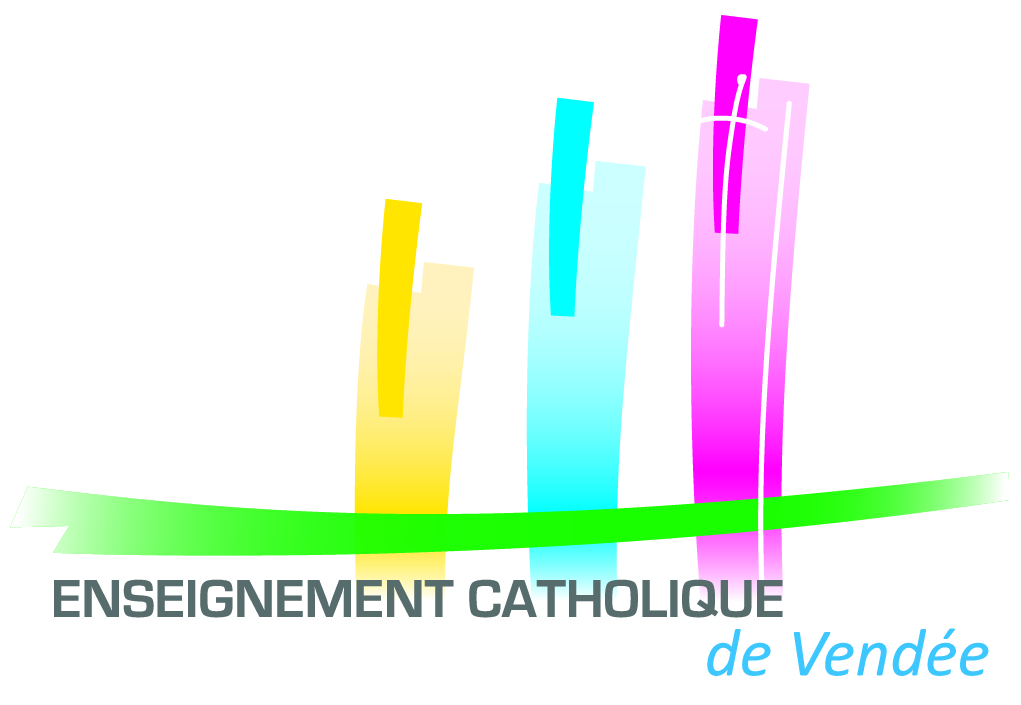 autour du Socle Commun de connaissances,de compétences et de cultureet des Programmes d’EnseignementPRESENTATIONDEROULE de l’ANIMATION ANNEXES : Outils d’animationAutres RessourcesPRESENTATIONIntention Mettre en œuvre un dispositif d’animation de concertation pour permettre aux équipes d’écoles (de la maternelle au cycle3) :de s’approprier le nouveau cycle2 (CP/CE2)de repérer le sens et la cohérence dans le parcours d’apprentissage de l’élèveObjectifs  Nommer les enjeux et spécificités du cycle (volet 1) : ce qui change, ce qui est nouveau, les points clés des nouveaux programmes Identifier les articulations entre socle commun et programmes (volet 2)Les contenus d’enseignements (volet 3) pourront faire l’objet (dans un autre temps) d’une appropriation en équipe de cycle 2.DEROULE de l’ANIMATION (En écoles ou réseau d’écoles)PREMIERE PHASE – LES SPECIFICITES DU CYCLE 2(Volet 1 des programmes)Format 2 heuresPréalable : privilégier un temps de travail avec les enseignants de tous les cyclesRecommandation : s’installer dans une salle avec un vidéoprojecteur interactif  Temps 1 : les enjeux  du cycle 								repère 30’Repérage des enjeux du cycleProposition de lire le volet 1 à partir d’un tableau d’analyseModalité : en individuel ou par petits groupes de 2 ou 3 de cycles différentsOutil : le volet 1 du cycle 2 + une grille de travail par personneConfrontation									repère 30’Affichage d’une production (soit individuelle, soit petit groupe).Privilégier l’outil numérique en utilisant un vidéoprojecteur interactif.Chaque groupe vient compléter le tableau en fonction de sa propre production.A ce stade, pas de commentaires.Repères pour l’animation : le CE1  peut présenter les enjeux (volet 1) sous une autre forme : carte heuristique Temps 2 : Repères et priorités pour l’équipe						repère 60’Temps d’échanges pour confronter les avis sur les colonnes 3 et 4 du tableau.Synthèse pour se donner des repères en équipe : qu’est-ce que ça nous faisons déjà et qui constitue des points d’appui ?qu’est-ce qui apparait comme points à travailler ? Une fois effectué ce travail, procéder à une relecture du volet pédagogique du projet d’établissement pour le compléter (ou l’adapter) et prioriser les actions.DEUXIEME PHASE – L’ARTICULATION ENTRE SOCLE COMMUN (SC) & PROGRAMMES D’ENSEIGNEMENT (PE)(Volet 2 des programmes)Format 2heuresPréalable : privilégier un temps de travail avec les enseignants du cycle 2Recommandation : s’installer dans une salle avec un vidéoprojecteur interactif. Utiliser les ordinateurs portables.Outil de travail : tableau SC / PE Cycle 2 (SitEcoles) A photocopier pour chacun (10 pages)Point d’attention : le volet 2 des programmes concerne les CONTRIBUTIONS ESSENTIELLES des différents enseignements du CYCLE 2 au socle commun. Il ne s’agit pas là du texte du socle commun in extenso !Pour le texte du socle commun de connaissances, de compétences et de culture : Le socle communTemps 1 : Lecture individuelle de l’outil Socle Commun / Programmes d’Enseignement	repère 30’Intention : favoriser une dynamique de changementObjectif : repérer les changements, les nouveautés, les transformations (sans retour dans les textes précédents) et l’impact sur la pratique pédagogique.Outil : grille de lecture « blason »Proposition que je souhaite mettre en œuvredans le cycle 2Temps 2 : Confrontation en groupe(s)							repère 60’Echanges, confrontation pour aboutir à un blason construit de façon collective, à partir des expressions individuelles : les propositions pour le cycle 2.ANNEXESOutils d’animationTableau d’analyse pour repérer les enjeux  du cycle 2 (cf. première phase – LES SPECIFICITES DU CYCLE 2, temps 1)Proposition de lire le volet 1 à partir d’un tableau d’analyseGrille de lecture, sous forme de « blason » (cf. deuxième phase – L’ARTICULATION ENTRE SOCLE COMMUN (SC) & PROGRAMMES D’ENSEIGNEMENT (PE)Autres RessourcesSens, esprit des textesDiriger une école : Comment donner sens aux réformes ?Éviter l’éparpillement, donner du sens aux projets, aux réformes et à l’action, c’est définir des priorités et faire des choix étayés.Socle commun et programmes scolaires Un socle commun, des programmes scolaires de cycle, comment s’y retrouver ?Appropriation du contenu des programmesUne autre mise en page des programmes de cycle 2 avec les mots clés, pour en faciliter la lecture  (Bénédicte Dubois)Présentation qui :fait ressortir l’organisation du documentcible l’essentiel des volets 1 et 2dégage des « mots clés »  dans chaque discipline et l’occurrence de mots dans l’ensemble du texte pour pointer ce qui est prioritaire. Pour plus de cohérence, ces mots sont catégorisés par fonctions cognitives impliquées dans tous les apprentissages.Une autre mise en page des programmes d’Enseignement civique et moral de cycle 2Lien entre le socle commun et les programmes du cycle 2Un tableau qui part des 5 domaines du socle commun de connaissances, de compétences et de culture et montre les compétences à travailler dans les 7 disciplines du programme du cycle 2. Mise en œuvre septembre 2016.Proposition d’animationUn texte officiel vient d'être publié...De nouveaux programmes ? Un nouveau Socle ? Les enseignants sont régulièrement confrontés à la sortie de nouveaux textes, dont l’appropriation n’est pas aisée. sitEColes vous propose quelques pistes pour découvrir une nouvelle publication en équipe.Spécificités du cycleQuelques mots clésCe qui me parle et qui rejoint mes attendus et/ou ma pratiqueCe qui me questionneDans l’articulation SC/PE pour le cycle 2, j’exprime …Dans l’articulation SC/PE pour le cycle 2, j’exprime …Ce que je repère comme changement et que je qualifie de positifCe que je repère comme changement et qui me pose problèmeCe qui me parait être un point d’appui pour ma pratiqueCe qui me parait être un frein à ma pratiqueSpécificités du cycleQuelques mots clésCe qui me parle et qui rejoint mes attendus et/ou ma pratiqueCe qui me questionneDans l’articulation SC/PE pour le cycle 2, j’exprime …Dans l’articulation SC/PE pour le cycle 2, j’exprime …Ce que je repère comme changementet que je qualifie de positifCe que je repère comme changementet qui me pose problèmeCe qui me parait être un point d’appui pour ma pratiqueCe qui me parait être un freinà ma pratiqueProposition que je souhaite mettre en œuvre dans le cycle 2Proposition que je souhaite mettre en œuvre dans le cycle 2